
СОВЕТ  ДЕПУТАТОВДОБРИНСКОГО МУНИЦИПАЛЬНОГО РАЙОНАЛипецкой области19-я сессия VII-го созываРЕШЕНИЕ05.07.2022г.                                  п.Добринка	                                   №155-рсО передаче муниципального имущества района в собственность сельского поселения Добринский сельсовет безвозмездноРассмотрев обращение  администрации Добринского муниципального района о передаче муниципального имущества района в собственность сельского поселения Добринский сельсовет безвозмездно, руководствуясь Гражданским Кодексом Российской Федерации, Законом Российской Федерации от 06.10.2003 №131-ФЗ «Об общих принципах организации местного самоуправления в Российской Федерации», Положением «О муниципальной казне Добринского муниципального района», принятого решением Совета депутатов Добринского муниципального района от 24.06.2014 №63-рс, Положением «О порядке управления и распоряжения муниципальной собственностью Добринского муниципального района», принятого решением Совета депутатов Добринского муниципального района от 24.06.2014 №62-рс, ст.27 Устава Добринского муниципального района, учитывая решение постоянной комиссии по экономике, бюджету и муниципальной собственности, Совет депутатов Добринского муниципального районаРЕШИЛ:1.Передать муниципальное имущество района в собственность сельского поселения Добринский сельсовет безвозмездно, согласно прилагаемому перечню.2.Отделу имущественных и земельных отношений администрации Добринского муниципального района (Першин В.В.) осуществить  необходимые действия по передаче имущества в соответствии с нормами действующего законодательства и внести соответствующие изменения в реестр муниципальной собственности района.3.Настоящее решение вступает в силу со дня его принятия.Председатель Совета депутатовДобринского муниципального района 			              М.Б.Денисов	        Приложение       к решению Совета депутатов Добринского муниципального района              от 05.07.2022г.  №155-рсПЕРЕЧЕНЬмуниципального имущества передаваемого безвозмездно в собственность сельского поселения Добринский сельсовет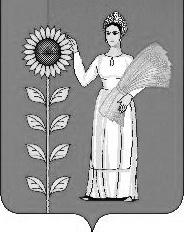 №п/пНаименование имуществаКо-воштБалансовая стоимость ед., руб.Общаябалансовая стоимость, руб.Остаточная стоимость ед., руб.Общая остаточная стоимость, руб.12345671Тип машины- Машина специальная. Марка, модель, коммерческое наименование машины - Установка для регенерации асфальтобетона ПМ-107. Организация-изготовитель, страна изготовления -ОАО «Минский завод гражданской авиации «407». Страна происхождение -Республика Беларусь. Сертификат соответствия (декларация о соответствии) №RU Д-ВY.НА27.В.08068/18 от 20.11.2018г. Выдан (зарегистрирована)- ООО «Тест-Серт». Год производства машины- 2022г. Заводской номер машины, идентификационный номер машины (VIN или PIN) -609. Тип двигателя (двигателей) -отсутствует. Модель, номер двигателя (двигателей)- отсутствует. Рабочий объем двигателя (двигателей), см3 -отсутствует. Вид двигателя -колесный. Цвет машины- оранжевый. Максимальная технически допустимая масса, кг- 2500. Максимальная конструктивная скорость, км/ч -25. Габаритные размеры- 4700/2100/1650. Паспорт самоходной машины и других видов техники- BY KC 027931. Дата выдачи паспорта- 15.04.2022г.11802995,331802995,331802995,331802995,332Тип машины-Трактор. Марка, модель, коммерческое наименование машины-  Беларус 82.1. Организация-изготовитель, страна изготовления -ОАО «Минский тракторный завод». Страна происхождение -Республика Беларусь. Сертификат соответствия (декларация о соответствии)- ЕАЭС BY/11202.01.00319251 от 25 января 2021г. Выдан (зарегистрирована) –РУП «БГИМ». Год производство машины-2022. Заводской номер машины, идентификационный номер машины (VIN или PIN) –Y4R900Z01N1113558. Тип двигателя (двигателей)- двигатель внутреннего сгорания. Модель, номер двигателя (двигателей) –Д-243S2, 164201. Рабочий объем двигателя (двигателей), см3 –4750. Мощность двигателя (двигателей), кВт (л.с.)- 60,0 (81,6). Вид движителя- колесный. Цвет машины- синий. Максимальная технически допустимая масса, кг- 6500. Максимальная конструктивная скорость, км/ч -34.30. Габаритные размеры- 3930х1970х2800. Паспорт самоходной машины и других видов техники- BY KC 022641. Дата выдачи паспорта- 26.01.2022г.12410000,002410000,002410000,002410000,003Оборотный отвал КО-3.12128500,00257000,00128500,00257000,004Косилка ротационная навесная КРН-2,1Б (д). Вид косилки- роторная. Ширина захвата- 2100 мм. Количество роторов- 4 шт. Число оборотов ВОМ-1000 об\мин. Высота среза-40мм. Рабочая скорость- 15 км/ч.3295000,00885000,00295000,00885000,00